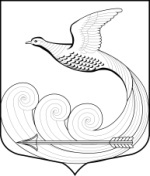 Местная администрациямуниципального образования Кипенское сельское поселениемуниципального образования Ломоносовского муниципального районаЛенинградской областиПОСТАНОВЛЕНИЕот  10.02.2023 г. № 72д. КипеньОб установлении величины порогового значения размера дохода, приходящегося на каждого члена семьи и величины порогового значения стоимости имущества, находящегося в собственности гражданина и (или) членов семьи и подлежащего налогообложению, в целях признания граждан малоимущими и предоставления им по договорам социального найма жилых помещений муниципального жилого фонда муниципального образования Кипенское сельское поселение  муниципального образования Ломоносовский муниципальный район Ленинградской областиВ соответствии с Федеральным законом от 6 октября 2003 года N 131-ФЗ "Об общих принципах организации местного самоуправления в Российской Федерации", с пунктом 2 части 1 статьи 14 Жилищного кодекса Российской Федерации,  частью 5 статьи 1 Областного закона Ленинградской области от 26.10.2005 N 89-оз "О порядке ведения органами местного самоуправления Ленинградской области учета граждан в качестве нуждающихся в жилых помещениях, предоставляемых по договорам социального найма" (в ред. от 20.12.2022 г.), Постановлением Правительства Ленинградской области от 22.12.2022 г.  №   952  «Об установлении величины прожиточного минимума на душу населения и по основным социально-демографическим группам населения Ленинградской области на 2023 год», Уставом муниципального образования Кипенское сельское поселение местная администрация Кипенского сельского поселения постановляет:Установить пороговое значение дохода, приходящегося на каждого члена семьи или одиноко проживающего гражданина, в размере 20 252 руб.80 коп. (приложение  №    1).Установить пороговое значение стоимости имущества, находящегося в собственности членов семьи или одиноко проживающего гражданина и подлежащего налогообложению, в размере 980 425 руб.44 коп. (приложение № 1).Разместить настоящее Постановление на официальном сайте муниципального образования Кипенское сельское поселение муниципального образования Ломоносовский муниципальный район Ленинградской области в информационно-телекоммуникационной  сети «Интернет».Настоящее постановление вступает в силу с момента его подписания.Контроль за исполнением настоящего постановления оставляю за собой.Глава Кипенского сельского поселения 		                                     	М.В.КюнеПриложение №1Расчет порогового значения дохода, приходящегося на каждого члена семьи или одиноко проживающего гражданинаПД= (СИ/ПН)/РС+ПМ, гдеПД – порог среднемесячного размера дохода, приходящегося на каждого члена семьи;СИ – расчетный показатель стоимости имущества, находящегося в собственности членов семьи и подлежащего налогообложению;РС – размер семьи;ПН – установленный период накоплений (в месяцах), который может быть равен среднему времени ожидания в очереди на получение жилого помещения муниципального жилищного фонда по договору социального найма (180 месяцев);ПМ – прожиточный минимум, установленный Постановлением  Правительства Ленинградской области от 22.12.2022 г.  №    952  « Об установлении прожиточного минимума на душу населения и по основным социально-демографическим группам населения Ленинградской области на 2023 год »  в расчете на душу населения 14 806 руб. 00 коп.ПД = (980 425,44 : 180) :1+14 806=20 252,80 Расчет порогового значения размера стоимости имущества, приходящегося на каждого члена семьи  или одиноко проживающего гражданина Кипенского сельского поселенияСИ= НП*РС*СС, гдеСИ – расчетный показатель стоимости имущества, находящегося в собственности членов семьи и подлежащего налогообложению;НП – норма предоставления площади жилого помещения на одного члена семьи по договору социального найма (9,0 кв.м), установленная Решением Совета депутатов муниципального образования Кипенское сельское поселение муниципального образования Ломоносовский муниципальный район Ленинградской области от 26.05.2011 года № 8 «Об установлении учетной нормы и нормы предоставления площади жилого помещения»;РС – размер семьи;СС – средняя рыночная стоимость 1 квадратного метра общей площади жилья по Ленинградской области (норматив стоимости одного квадратного метра общей площади жилья по РФ, определяется уполномоченным Правительством РФ, федеральным органом исполнительной власти), Постановление от 13.01.2023 г.   №    7 « Об утверждении стоимостиодного квадратного метра общей площади жилья на территории муниципального образования Кипенское сельское поселение муниципального образования Ломоносовского муниципального района Ленинградской области на 2023 год»,  (108 936 (сто восемь тысяч девятьсот тридцать шесть) рублей, 16 копеек.)СИ = 9*1*108 936,16=980 425,44 